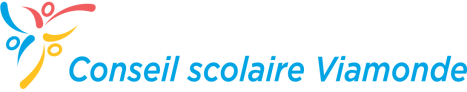 COMMENTAIRES ET SUGGESTIONSNom : 										Je réponds au nom :	du conseil d’école de l’école 				___	du personnel de l’école					____		du Comité de participation des parents _____________	de la direction de la garderie _______________________		AUCUN COMMENTAIREPOLITIQUE 1,07 – SERVICES DE GARDEVEUILLEZ S’IL VOUS PLAÎT RETOURNER CE FORMULAIREAU PLUS TARD le 29 janvier 2021,AU BUREAU DE LA DIRECTION DE L’ÉDUCATION, À MARTINE PIOFFET, PAR COURRIEL À : pioffetm@csviamonde.ca PRÉAMBULEDÉFINITIONSPRINCIPES DIRECTEURSMODALITÉSRÉFÉRENCES